Welcome to your online Literacy book.  When completing some online writing, spelling or reading work, you may be asked to complete it in this book.  ALWAYS start a new day's work by scrolling (pressing the enter button) until you get to a new page. ALWAYS add the date and a heading so we can find your work.  NAME: 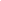 